Bournemouth HouseFire Evacuation Map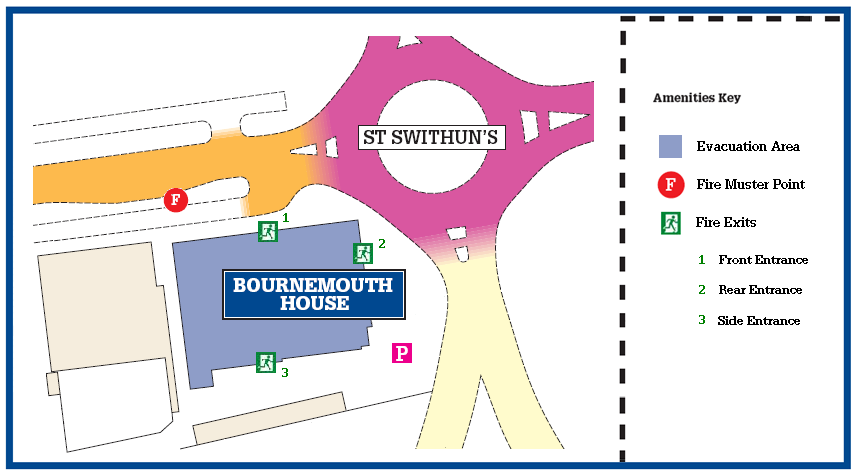 